Western Australia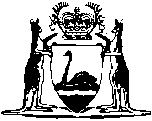 PARKS AND RESERVES ACT 1895Byford Recreation Reserve By-LawsWestern AustraliaByford Recreation Reserve By-LawsContents1.	Hours	12.	Injury to things	13.	Shooting	24.	Dogs, Goats, etc.	25.	Works	26.	Misconduct	27.	Rubbish	38.	Fires	39.	Games	310.	Fees	311.	Enforcement	412.	Penalties	4Notes	Compilation table	5Western AustraliaPARKS AND RESERVES ACT 1895Byford Recreation Reserve By-LawsDepartment of Lands and Surveys, Corres No. 7208/19.				Perth, 23rd November 1937.HIS Excellency the Lieutenant-Governor in Executive Council has been pleased to approve, under the provisions of the above Act, of the following By-laws for the control of Byford Recreation Reserve, No. 17490: — G.L. NEEDHAM, Under Secretary for Lands.1. - Hours1.	Hours		The Reserve shall be open to the public at all hours free of charge, but subject to the restrictions hereinafter contained.2. — Injury to things2.	Injury to things		No person shall pluck any of the wild or cultivated flowers or walk on the beds, borders, or putting greens, nor pull up or dig or otherwise disturb any grass, or climb upon or get through or over the fences, or remove or injure any of the gates, turnstiles, fences, buildings, or flags, nor disturb, damage, or destroy any of the property or things within the bounds of the Reserve.3. — Shooting3.	Shooting		No person shall carry of discharge firearms through or on the Reserve, or shoot, snare, or destroy any birds or animals, except as in the next paragraph mentioned.4. — Dogs, Goats, etc.4.	Dogs, Goats, etc.		All dogs, goats, and poultry found within the Reserve may be destroyed by any of the persons hereinafter referred to as being authorised to prosecute for breaches of this By-law, and the owner shall make compensation, to be recovered before any Justice of the Peace, for any damage done by such dogs, goats, or poultry.5. — Works5.	Works		During the constructing, building, making, repairing, or maintaining of any beds, borders, or greens, links, buildings, or other improvements, no person shall interfere with the workmen, gardeners, caretakers, or rangers, or do or cause to be done any act which will or may be likely to interfere with or prevent such constructing, building, making, repairing or maintaining.6. — Misconduct6.	Misconduct		Any person in a state of intoxication or misconducting himself or herself shall be liable to be removed from the Reserve.7. — Rubbish7.	Rubbish		No person shall deposit rubbish or any offensive matter on any part of the Reserve.8. — Fires8.	Fires		No person other than the workmen, gardeners, caretakers or rangers referred to in paragraph 5 hereof shall light any fires on the Reserve.9. — Games9.	Games		In the event of a permit to use the Reserve or any part thereof being granted to any person or persons or club for the purpose of enabling any particular game or games to be established on the Reserve, then so long as such permit remains in force, no game shall be played on the Reserve which may prevent, hamper, interfere, or compete with such person or persons or club in the use of the Reserve for the purposes set forth in such permit, and no person shall do or cause to be done anything which will or may likely to interfere or compete with such person or persons or club in any manner in commencing, playing, or carrying on such game or games.10. — Fees10.	Fees		The Board may prescribe days or occasions on which free admission to the reserve or any part thereof is disallowed, and may fix the amount of the fees, and prohibit free admission on such days or occasions.11. — Enforcement11.	Enforcement		Any member of the Board, or the secretary or acting secretary, engineer, or supervisor to the Board, or any person authorised by the Board, or, in the event of the use of the Reserve being granted by permit to any person or persons or club, such permit-holder, shall have power to enforce these By-laws and take any proceedings hereunder at any time.12. — Penalties12.	Penalties		Any person offending against any part of these By-laws shall be liable to a penalty not exceeding £10 for each offence.Notes1.		This is a compilation of the Byford Recreation Reserve By-laws and includes the amendments referred to in the following Table.Compilation tableBy-lawGazettalCommencementMiscellaneousByford Recreation Reserve By-laws26 November 1937 pp.2009-10